Publicado en Madrid el 22/10/2018 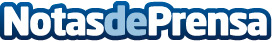 Lefrik y el British Council juntos por un mundo sostenibleLefrik ha colaborado con la institución británica British Council para dar vida a un interesante proyecto: la fabricación de mochilas eco Lefrik realizadas con botellas de plástico recicladas para más de 4.000 alumnos del British Council. Esta iniciativa coincidió con el Día Internacional de la Preservación de la Capa de Ozono y tiene como principal objetivo el de que los más pequeños se eduquen en valores sostenibles y en la protección del medio ambienteDatos de contacto:Lefrik911 40 52 38Nota de prensa publicada en: https://www.notasdeprensa.es/lefrik-y-el-british-council-juntos-por-un Categorias: Nacional Moda Sociedad Madrid Ecología Consumo Ocio para niños http://www.notasdeprensa.es